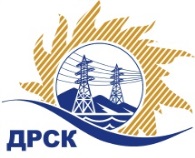 Акционерное Общество«Дальневосточная распределительная сетевая  компания»Протокол № 658/УКС-ВПзаседания закупочной комиссии по выбору победителя по открытому электронному запросу цен на право заключения договора на выполнение работ«Мероприятия по строительству и реконструкции для технологического присоединения потребителей до 150 кВт (в том числе ПИР) на территории СП «ПЮЭС» и СП «ПЦЭС» филиала «Приморские ЭС» ( урочище "Соловей-Ключ", урочище Тигровая Падь)». закупка № 2093 раздел 2.1.1.  ГКПЗ 2016ЕИС – № 31603815532ПРИСУТСТВОВАЛИ: члены постоянно действующей Закупочной комиссии АО «ДРСК»  2-го уровня.Форма голосования членов Закупочной комиссии: очно-заочная.ВОПРОСЫ, ВЫНОСИМЫЕ НА РАССМОТРЕНИЕ ЗАКУПОЧНОЙ КОМИССИИ: О  рассмотрении результатов оценки заявок Участников.О признании заявок соответствующими условиям запроса цен.Об итоговой ранжировке заявок.О выборе победителя запроса цен.РЕШИЛИ:По вопросу № 1Признать объем полученной информации достаточным для принятия решения.Утвердить окончательные цены предложений участниковПо вопросу № 2         Предлагается признать заявки ООО "ДВ Энергосервис" 690074, г. Владивосток, ул. Снеговая, д. 42 "Д", оф. 4, ООО "ИМПУЛЬС"  690012, Россия, г. Владивосток, ул. Харьковская, д. 10, кв. 133, ООО "ТЕХЦЕНТР" 690105, г. Владивосток, ул. Русская, д. 57 Ж, кв. 18  удовлетворяющими по существу условиям запроса цен и принять их к дальнейшему рассмотрению. По вопросу № 3Утвердить итоговую ранжировку заявок       По вопросу № 4          Признать победителем запроса цен на выполнение работ «Мероприятия по строительству и реконструкции для технологического присоединения потребителей до 150 кВт (в том числе ПИР) на территории СП «ПЮЭС» и СП «ПЦЭС» филиала «Приморские ЭС» ( урочище "Соловей-Ключ", урочище Тигровая Падь)» участника, занявшего первое место по степени предпочтительности для заказчика: ООО "ДВ Энергосервис" 690074, г. Владивосток, ул. Снеговая, д. 42 "Д", оф. 4 на условиях: стоимость предложения  2 335 000,00  руб. без учета НДС (2 755 300,00 руб. С НДС). Срок поставки: Дата начала работ: с момента заключения договора.  Дата окончания работ: 01.11.2016 г. Условия оплаты: в течение 60 (шестидесяти) календарных дней с момента подписания актов выполненных работ, на основании предоставленных Подрядчиком счетов-фактур. Гарантии выполненных работ: гарантия качества на все конструктивные элементы и работы, предусмотренные в Техническом задании и выполняемые подрядчиком на объекте, в том числе на используемые строительные конструкции, материалы и оборудование составляют 3 года с момента ввода в эксплуатацию, при условии соблюдения Заказчиком правил эксплуатации сданного в эксплуатацию объекта.Предложение действительно:  до 10 октября 2016 года.Победитель является субъектом МСП.исполнитель Чуясова Е.Г.Тел. 397268город  Благовещенск«25» июля 2016 года№Наименование участника и его адресПредмет заявки на участие в запросе цен1ООО "ДВ Энергосервис"690074, г. Владивосток, ул. Снеговая, д. 42 "Д", оф. 4Цена: 2 755 300,00 руб. С НДС (цена без НДС: 2 335 000,00 руб.)2ООО "ИМПУЛЬС" 690012, Россия, г. Владивосток, ул. Харьковская, д. 10, кв. 133Цена: 2 761 200,00 руб. с НДС (цена без НДС: 2 340 000,00 руб.)3ООО "ТЕХЦЕНТР"690105, г. Владивосток, ул. Русская, д. 57 Ж, кв. 18Цена: 3 299 929,00 руб. с НДС(цена без НДС: 2 796 550,00 руб.)Место в итоговой ранжировкеНаименование и адрес участникаЦена заявки на участие в закупке без НДС, руб.1 местоООО "ДВ Энергосервис"690074, г. Владивосток, ул. Снеговая, д. 42 "Д", оф. 42 335 000,00 2 местоООО "ИМПУЛЬС" 690012, Россия, г. Владивосток, ул. Харьковская, д. 10, кв. 1332 340 000,00 3 местоООО "ТЕХЦЕНТР"690105, г. Владивосток, ул. Русская, д. 57 Ж, кв. 182 796 550,00 Ответственный секретарь Закупочной комиссии: Елисеева М.Г. _____________________________